Маңғыстау облысы әкімдігінің 2018 жылғы «28» мамырдағы № 121 қаулысына  5-қосымша	Маңғыстау облысы әкімдігінің 2015 жылғы «28» қазандағы        № 332 қаулысымен бекітілген«Шалғайдағы ауылдық елді мекендерде тұратын балаларды жалпы білім беру ұйымдарына және кері қарай үйлеріне тегін тасымалдауды ұсыну» мемлекеттік көрсетілетін қызмет регламенті1. Жалпы ережелер1. «Шалғайдағы ауылдық елді мекендерде тұратын балаларды жалпы білім беру ұйымдарына және кері қарай үйлеріне тегін тасымалдауды ұсыну» мемлекеттік көрсетілетін қызметті (бұдан әрі – мемлекеттік көрсетілетін қызмет) Маңғыстау облысы ауыл, ауылдық округтің әкімі (бұдан әрі – көрсетілетін қызметті беруші)  Қазақстан Республикасы Білім және ғылым министрінің 2015 жылғы 13 сәуірдегі № 198 «Отбасы және балалар саласында көрсетілетін мемлекеттік қызметтер стандарттарын бекіту туралы» бұйрығымен (нормативтік құқықтық актілерді мемлекеттік тіркеу Тізілімінде № 11184 болып тіркелген) бекітілген «Шалғайдағы ауылдық елді мекендерде тұратын балаларды жалпы білім беру ұйымдарына және кері қарай үйлеріне тегін тасымалдауды ұсыну» мемлекеттік көрсетілетін қызмет стандарты (бұдан әрі – Стандарт) негізінде көрсетеді.Өтінішті қабылдау және мемлекеттік қызмет көрсетудің нәтижесін беру:1) көрсетілетін қызметті берушінің кеңсесі;2) «Азаматтарға арналған үкімет» мемлекеттік корпорациясы» коммерциялық емес акционерлік қоғамының Маңғыстау облысы бойынша филиалы (бұдан әрі – Мемлекеттік корпорация) арқылы жүзеге асырылады.Мемлекеттік қызмет жеке тұлғаларға (бұдан әрі – көрсетілетін қызметті алушы) тегін көрсетіледі.2. Мемлекеттік қызмет көрсету нысаны: қағаз жүзінде.3. Мемлекеттік қызмет көрсетудің нәтижесі - көрсетілетін қызметті берушіге және (немесе) Мемлекеттік корпорацияға өтініш берген кезде Стандарттың 1-қосымшасына сәйкес нысан бойынша жалпы білім беру ұйымдарына және кері қарай үйлеріне тегін тасымалдауды ұсыну туралы анықтама не Стандарттың 10-тармағында көзделген негіздер бойынша мемлекеттік қызмет көрсетуден бас тарту туралы дәлелді жауап.2. Мемлекеттік қызмет көрсету процесінде көрсетілетін қызметті берушінің құрылымдық бөлімшелерінің (қызметкерлерінің) іс-қимыл тәртібін сипаттау4. Мемлекеттік қызмет көрсету бойынша рәсімдерді (іс-қимылдарды) бастауға негіздеме көрсетілетін қызметті берушінің көрсетілетін қызметті алушыдан Стандарттың 9-тармағында көрсетілген өтінішті және өзге де құжаттарды алуы болып табылады.5. Мемлекеттік қызмет көрсету процесінің құрамына кіретін әрбір рәсімнің (іс-қимылдың) мазмұны, оның орындалу ұзақтығы:1) көрсетілетін қызметті берушінің кеңсе қызметкері Стандарттың                  9-тармағында көрсетілген қажетті құжаттар тапсырылған сәттен бастап қабылдауды және тіркеуді жүргізеді және оларды көрсетілетін қызметті берушінің басшысына бұрыштама қоюға жолдайды - 15 (он бес) минут ішінде; 2) көрсетілетін қызметті берушінің басшысы бұрыштама қояды және құжаттарды көрсетілетін қызметті берушінің жауапты орындаушысына жолдайды - 15 (он бес) минут ішінде;3) көрсетілетін қызметті берушінің жауапты орындаушысы келіп түскен құжаттарды қарайды, көрсетілетін қызметті алушыға анықтаманы немесе мемлекеттік қызмет көрсетуден бас тарту туралы дәлелді жауап дайындайды             - 3 (үш) жұмыс күні ішінде;4) көрсетілетін қызметті берушінің басшысы анықтамаға немесе мемлекеттік қызмет көрсетуден бас тарту туралы дәлелді жауапқа қол қояды және оларды кеңсеге жолдайды - 15 (он бес) минут ішінде;5) көрсетілетін қызметті берушінің кеңсе қызметкері мемлекеттік қызмет көрсетудің дайын нәтижесін көрсетілетін қызметті алушыға береді немесе мемлекеттік қызмет көрсету мерзімі өткенге дейін бір тәуліктен кешіктірмей көрсетілетін мемлекеттік қызметтердің нәтижесін Мемлекеттік корпорацияға жеткізуді қамтамасыз етеді - 30 (отыз) минут ішінде.6. Келесі рәсімді (іс-қимылды) орындауды бастауға негіздеме болатын мемлекеттік қызмет көрсету рәсімінің (іс-қимылдың) нәтижесі:1) көрсетілетін қызметті алушыдан құжаттарды қабылдау және көрсетілетін қызметті берушінің басшысына құжаттарды бұрыштама қоюға жолдау;2) көрсетілетін қызметті беруші басшысының құжаттарды көрсетілетін қызметті берушінің жауапты орындаушысына жолдауы;3) көрсетілетін қызметті берушінің жауапты орындаушысының қызмет нәтижесін әзірлеу және қол қоюға жолдауы;4) көрсетілетін қызметті берушінің басшысының көрсетілетін қызмет нәтижесіне қол қоюы;5) көрсетілетін қызметті берушінің кеңсе қызметкерінің көрсетілетін қызметті алушыға дайын мемлекеттік көрсетілетін қызмет нәтижесін беруі немесе мемлекеттік қызметтердің нәтижесін Мемлекеттік корпорацияға жеткізуді қамтамасыз етуі.3. Мемлекеттік қызмет көрсету процесінде құрылымдық бөлімшелер (қызметкерлер) мен көрсетілетін қызметті берушінің өзара іс-қимыл тәртібін сипаттау7. Мемлекеттік қызмет көрсету процесіне қатысатын көрсетілетін қызметті берушінің құрылымдық бөлімшелерінің (қызметкерлерінің) тізбесі:1) көрсетілетін қызметті берушінің кеңсе қызметкері;2) көрсетілетін қызметті берушінің басшысы;3) көрсетілетін қызметті берушінің жауапты орындаушысы.8. Әрбір рәсімнің (іс-қимылдың) ұзақтығын көрсете отырып, құрылымдық бөлімшелер (қызметкерлер) арасындағы рәсімдердің (іс-қимылдардың) бірізділігін сипаттау:1) көрсетілетін қызметті берушінің кеңсе қызметкері Стандарттың                  9-тармағында көрсетілген қажетті құжаттар тапсырылған сәттен бастап қабылдауды және тіркеуді жүргізеді және оларды көрсетілетін қызметті берушінің басшысына бұрыштама қоюға жолдайды - 15 (оң бес) минут ішінде; 2) көрсетілетін қызметті берушінің басшысы бұрыштама қояды және құжаттарды көрсетілетін қызметті берушінің жауапты орындаушысына жолдайды - 15 (он бес) минут ішінде;3) көрсетілетін қызметті берушінің жауапты орындаушысы келіп түскен құжаттарды қарайды, көрсетілетін қызметті алушыға анықтаманы немесе мемлекеттік қызмет көрсетуден бас тарту туралы дәлелді жауап дайындайды             - 3 (үш) жұмыс күні ішінде;4) көрсетілетін қызметті берушінің басшысы анықтамаға немесе мемлекеттік қызмет көрсетуден бас тарту туралы дәлелді жауапқа қол қояды және оларды кеңсеге жолдайды - 15 (он бес) минут ішінде;5) көрсетілетін қызметті берушінің кеңсе қызметкері мемлекеттік қызмет көрсетудің дайын нәтижесін көрсетілетін қызметті алушыға береді немесе мемлекеттік қызмет көрсету мерзімі өткенге дейін бір тәуліктен кешіктірмей көрсетілетін мемлекеттік қызметтердің нәтижесін Мемлекеттік корпорацияға жеткізуді қамтамасыз етеді - 30 (отыз) минут ішінде.4. «Азаматтарға арналған үкімет» мемлекеттік корпорациясымен және (немесе) өзге де көрсетілетін қызметті берушілермен өзара іс-қимыл тәртібін, сондай-ақ мемлекеттік қызмет көрсету процесінде ақпараттық жүйелерді пайдалану тәртібін сипаттау9. Мемлекеттік корпорацияға және (немесе) өзге де көрсетілетін қызмет берушілерге жүгіну тәртібінің сипаттамасы, көрсетілетін қызметті алушының сұрау салуын өңдеудің ұзақтығын сипаттау:1 процесс -  Мемлекеттік корпорация қызметкері көрсетілетін қызметті алушы жүгінген кезде Стандарттың 9-тармағында көзделген мемлекеттік қызметті көрсету үшін тиісті құжаттардың тізбесін қабылданғаны туралы қолхат береді.1 шарт - көрсетілетін қызметті алушы Стандарттың 9-тармағына сәйкес құжаттар топтамасын толық ұсынбаған жағдайда Мемлекеттік корпорацияның қызметкері өтінішті қабылдаудан бас тартады және Стандарттың 4-қосымшасына сәйкес нысан бойынша қолхат береді.2 процесс – «Шалғайдағы ауылдық елді мекендерде тұратын балаларды жалпы білім беру ұйымдарына және кері қарай үйлеріне тегін тасымалдауды ұсыну» мемлекеттік көрсетілетін қызмет регламентінің  (бұдан әрі - Регламент) 5-тармағымен көзделген көрсетілетін қызметті берушінің рәсімдері (іс-қимылдары);3 процесс - Мемлекеттік корпорация қызметкері көрсетілетін қызметті алушыға   дайын құжаттарды беру жеке куәлігін (не нотариалды расталған сенімхат бойынша оның өкілі) ұсыну кезінде құжаттарды қабылдау туралы қолхат негізінде жүзеге асырылады.Құжаттар топтамасын тапсыру үшін күтудің рұқсат етілген ең ұзақ уақыты – 15 (он бес) минут.Қызмет көрсетудің рұқсат етілген ең ұзақ уақыты – 30 (отыз) минут.10. Мемлекеттік қызмет көрсету процесінде көрсетілетін қызметті берушінің құрылымдық бөлімшелерінің (қызметкерлерінің) рәсімдері (іс-қимылдары) мен өзара іс-қимылдары реттілігінің толық сипаттамасы, сондай-ақ өзге де көрсетілетін қызметті берушілермен және (немесе) Мемлекеттік корпорациямен өзара іс-қимыл тәртібінің және мемлекеттік қызмет көрсету процесінде ақпараттық жүйелерді қолдану тәртібінің сипаттамасы осы Регламентінің қосымшасына сәйкес мемлекеттік қызмет көрсетудің бизнес-процестерінің анықтамалығында көрсетіледі.«Шалғайдағы ауылдық елді мекендерде тұратын балаларды жалпы білім беру ұйымдарына және кері қарай үйлеріне тегін тасымалдауды ұсыну» мемлекеттік көрсетілетін қызмет регламентіне            қосымша«Шалғайдағы ауылдық елді мекендерде тұратын балаларды жалпы білім беру ұйымдарына және кері қарай үйлеріне тегін тасымалдауды ұсыну» мемлекеттік қызметін көрсетудің бизнес-процестерінің анықтамалығы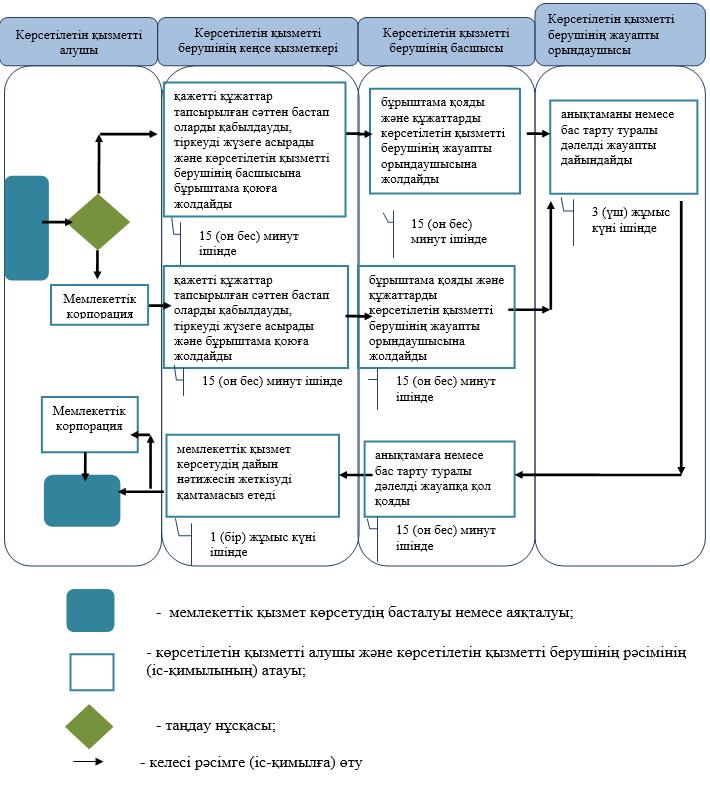 